Publicado en Logroño el 11/07/2019 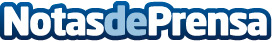 Leadera Marketing Solutions redefine con Automatización e Inteligencia Artificial la ecuación marketing-ventas para las empresas riojanasCrea un nuevo paradigma basado en la digitalización, integración y automatización de todas las fases y procesos del funnel de ventas online. Su objetivo final es  ayudar a las empresas a vender más y mejor incorporando la disciplina de ventas inboundDatos de contacto:MIGUEL ÁNGEL TRENAS622 836 702Nota de prensa publicada en: https://www.notasdeprensa.es/leadera-marketing-solutions-redefine-con Categorias: Inteligencia Artificial y Robótica Marketing La Rioja E-Commerce Digital http://www.notasdeprensa.es